I. Emitenta dati / Issuer dataII. Akcionāra dati / Shareholder dataIII. Sapulces darba kārtība / Agenda items	 	IV. Papildu dati / Additional data* norāda, ka tiek pieprasīts balsojuma saņemšanas apstiprinājums, un aizpilda tikai tad, ja balso pirms sapulces / indicates that a vote execution confirmation is requested, to be completed only if voting before the meetingAKCIONĀRS / SHAREHOLDER:PILNVAROTĀ PERSONA / PROXY:ŠIS DOKUMENTS IR PARAKSTĪTS ELEKTRONISKI AR DROŠU ELEKTRONISKO PARAKSTU UN SATUR LAIKA ZĪMOGU. / THIS DOCUMENT IS SIGNED ELECTRONICALLY WITH SAFE ELECTRONIC SIGNATURE AND CONTAINS TIME STAMP.BALSOJUMA VEIDLAPA / VOTING INSTRUCTION1. Emitenta nosaukums / Issuer’s nameAkciju sabiedrība “Siguldas ciltslietu un mākslīgās apsēklošanas stacija”2. Emitenta reģistrācijas numurs / Issuer’s registration number400030132953. Sapulces datums un laiks /Meeting date and time2023.gada 21.aprīlis, plkst.10:00 / 21 April, 2023 at 10:00 a.m.4. Sapulces veids / The meetingKārtējā / Annual General Meeting          Ārkārtas / Extraordinary General Meeting   5. ISIN kods / ISIN codeLV00001006006. Akcionāra nosaukums / Name of shareholder7. Akcionāra reģistrācijas numurs vai personas kods / Shareholder’s registration number or personal code8. Deklarētā adrese vai juridiskā adrese /Place of residence or legal address9. Akcionāra e-pasts / Shareholder’s e-mail10. Pilnvarotās personas vai citas akcionāra ieceltas trešās personas nosaukums (ja ir pieemērojams) / Name of proxy or other third party nominated by shareholder (if applicable)11. Pilnvarotās personas vai citas akcionāra ieceltas trešās personas reģistrācijas numurs vai personas kods (ja ir piemērojams) /Proxy or other third party nominated by shareholder registration number or personal code (if applicable)12. Deklarētā adrese vai juridiskā adrese /Place of residence or legal address13. Pilnvarotās personas e-pasts / Proxy e-mail14. Piederošo akciju skaits / Number of shares owned15. Dalības veids / Method of participation1.  Valdes un padomes ziņojumi / Reports of the management board and the supervisory boardLēmums: Resolution:1.  Valdes un padomes ziņojumi / Reports of the management board and the supervisory boardLēmums: Resolution:1.  Valdes un padomes ziņojumi / Reports of the management board and the supervisory boardLēmums: Resolution:Balsojums / VoteBalsojums / VotePar / For    Pret / Against Atturēties / Abstain  Akciju skaits / Number of shares votedAkciju skaits / Number of shares voted2. 2022. gada pārskata apstiprināšana / Approval of Annual report for the year 2022Lēmums: Resolution:2. 2022. gada pārskata apstiprināšana / Approval of Annual report for the year 2022Lēmums: Resolution:2. 2022. gada pārskata apstiprināšana / Approval of Annual report for the year 2022Lēmums: Resolution:Balsojums / VotePar / For    Pret / Against Atturēties / Abstain  Par / For    Pret / Against Atturēties / Abstain  Akciju skaits / Number of shares voted3. Lēmuma pieņemšana par peļņas izlietošanu / Decision making on the dispose of profitLēmums: Resolution:3. Lēmuma pieņemšana par peļņas izlietošanu / Decision making on the dispose of profitLēmums: Resolution:3. Lēmuma pieņemšana par peļņas izlietošanu / Decision making on the dispose of profitLēmums: Resolution:Balsojums / VotePar / For    Pret / Against Atturēties / Abstain  Par / For    Pret / Against Atturēties / Abstain  Akciju skaits / Number of shares voted4. Valdes un padomes locekļu, kā arī revidenta atbrīvošana no atbildības par darbību pārskata gadā un atteikšanās no prasību celšanas pret viņiem / Discharging the members of the management board, the members of the supervisory board and the auditorLēmums: Resolution:4. Valdes un padomes locekļu, kā arī revidenta atbrīvošana no atbildības par darbību pārskata gadā un atteikšanās no prasību celšanas pret viņiem / Discharging the members of the management board, the members of the supervisory board and the auditorLēmums: Resolution:4. Valdes un padomes locekļu, kā arī revidenta atbrīvošana no atbildības par darbību pārskata gadā un atteikšanās no prasību celšanas pret viņiem / Discharging the members of the management board, the members of the supervisory board and the auditorLēmums: Resolution:Balsojums / VotePar / For    Pret / Against Atturēties / Abstain  Par / For    Pret / Against Atturēties / Abstain  Akciju skaits / Number of shares voted5. Revidenta ievēlēšana un atlīdzības noteikšana revidentam / Election of the auditor and confirmation of the remuneration for the auditorLēmums: Resolution:5. Revidenta ievēlēšana un atlīdzības noteikšana revidentam / Election of the auditor and confirmation of the remuneration for the auditorLēmums: Resolution:5. Revidenta ievēlēšana un atlīdzības noteikšana revidentam / Election of the auditor and confirmation of the remuneration for the auditorLēmums: Resolution:Balsojums / VotePar / For    Pret / Against Atturēties / Abstain  Par / For    Pret / Against Atturēties / Abstain  Akciju skaits / Number of shares voted6. Padomes ievēlēšana un atlīdzības noteikšana padomei / Election of the supervisory board and confirmation of the remuneration for the supervisory board Lēmums: Resolution:6. Padomes ievēlēšana un atlīdzības noteikšana padomei / Election of the supervisory board and confirmation of the remuneration for the supervisory board Lēmums: Resolution:6. Padomes ievēlēšana un atlīdzības noteikšana padomei / Election of the supervisory board and confirmation of the remuneration for the supervisory board Lēmums: Resolution:Balsojums / VotePar / For    Pret / Against Atturēties / Abstain  Par / For    Pret / Against Atturēties / Abstain  Akciju skaits / Number of shares voted7. Revīzijas komitejas ievēlēšana un atlīdzības noteikšana revīzijas komitejai / Election of the audit committee and confirmation of the remuneration for the audit committeeLēmums: Resolution:7. Revīzijas komitejas ievēlēšana un atlīdzības noteikšana revīzijas komitejai / Election of the audit committee and confirmation of the remuneration for the audit committeeLēmums: Resolution:7. Revīzijas komitejas ievēlēšana un atlīdzības noteikšana revīzijas komitejai / Election of the audit committee and confirmation of the remuneration for the audit committeeLēmums: Resolution:Balsojums / VotePar / For    Pret / Against Atturēties / Abstain  Par / For    Pret / Against Atturēties / Abstain  Akciju skaits / Number of shares votedBalsojuma saņemšanas apstiprinājums /Vote Execution Confirmation*Vārds, uzvārds /First name, last nameAmats (jurid. pers.) / Position (for legal persons)Paraksts / SignatureDatums / DateVārds, uzvārds /First name, last nameAmats (jurid. pers.) / Position (for legal persons)Paraksts / SignatureDatums / Date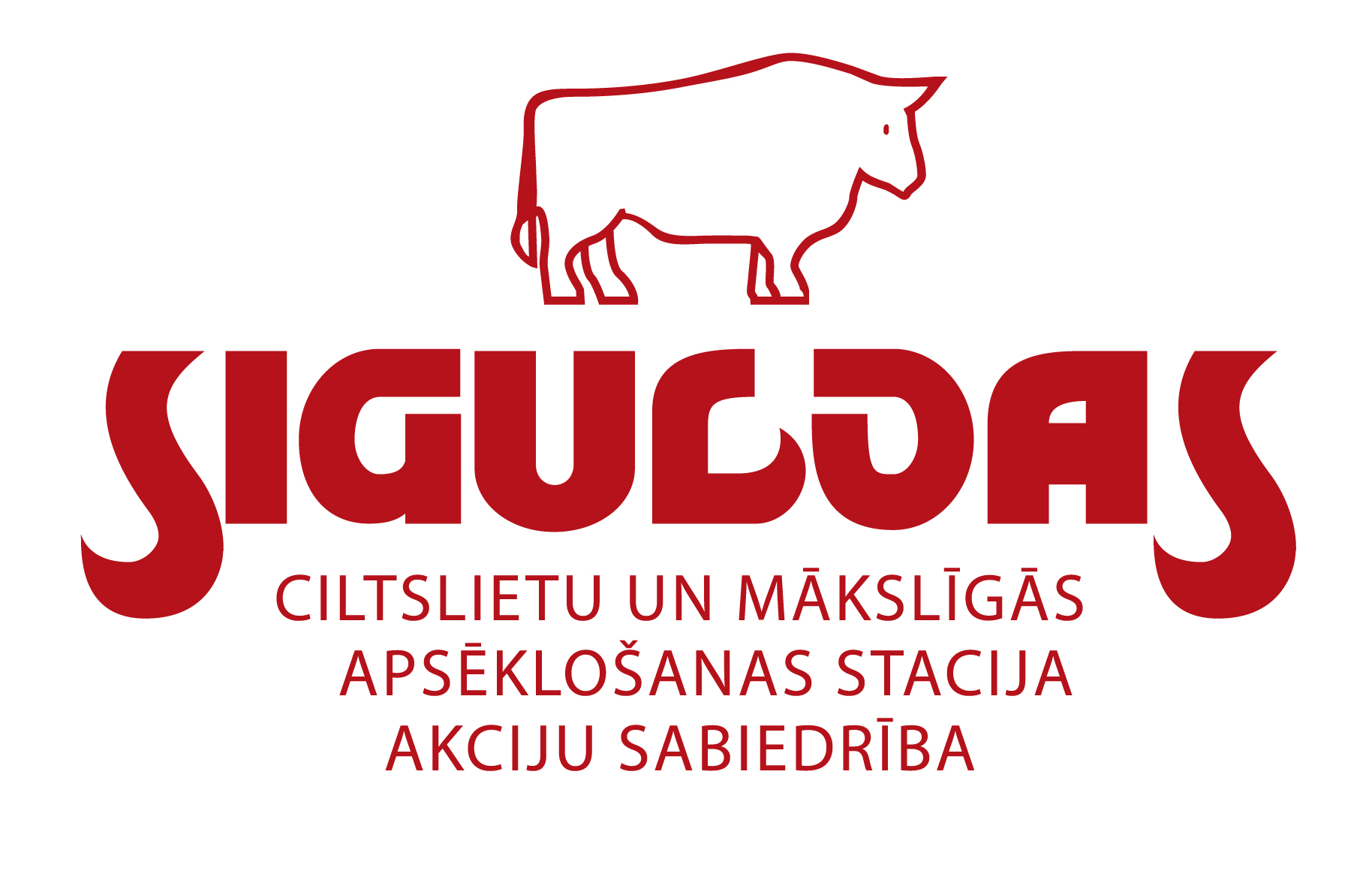 